Supplementary file 7 Brain activity in GLM4bis.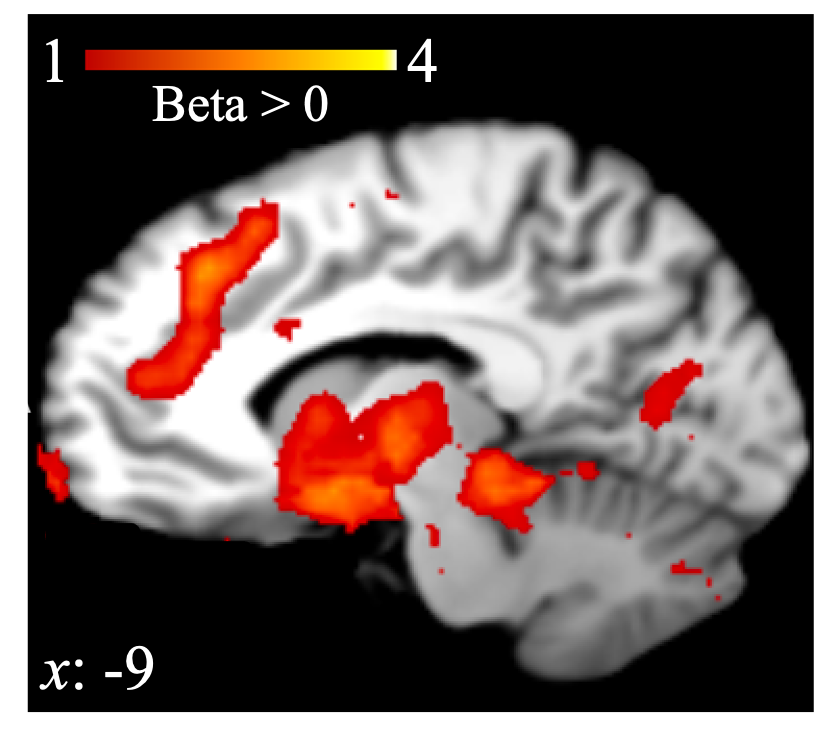 